Local Economic Development Council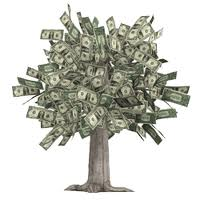 Preparing for Our Future BecauseMoney Does Not Grow on TreesWanted:  Mentor for local kid entrepreneurWhy:  When kids start a business, they need someone that has experience in making decisions that will lead to business success.Who:  Five candidates:      1) Sanjay & Shravan Kumaran      2) Fraser Doherty      3) Robert Nay      4) Jon Koon      5) Leanna ArcherHow:  Research each entrepreneur based on the following criteria:Takes an idea and makes a good product or serviceHelps othersWorks with a teamChanges ideas when neededAfter conducting your research, rank each entrepreneur/team from first to fifth with an explanation of how you made your decisions.  Send your findings to:Nita HelperLocal Economic Development Council